Copyright FormCorrespondence Author Name : Iwan Muhamad RamdanCorrespondence Author email : iwanmuhamadramdan@gmail.comTitle of article/manuscript:  LOW BACK PAIN (LBP) AMONG SARONG SAMARINDA’S TRADITIONAL WEAVERS AND RELATED FACTORSArticle type : Original Research ArticleAuthor (s)  name (s) : Iwan Muhamad Ramdan; Dewi SartikaI Hereby declare, on behalf of myself and my co-author, that the manuscript has not been previously published and is not being concurrently submitted elsewhere. Samarinda, February 17 2019Author,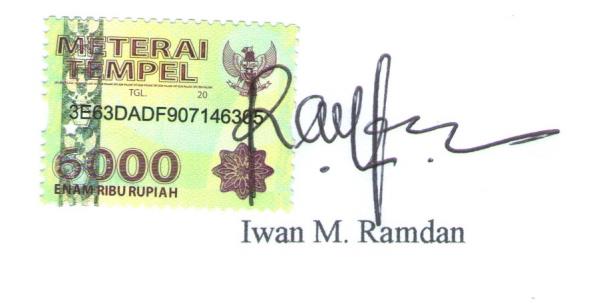 